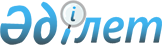 О внесении изменений в решение Каракиянского районного маслихата от 3 июля 2018 года №18/212 "О предоставлении социальной помощи на приобретение топлива специалистам государственных организаций социального обеспечения, образования, культуры, спорта и ветеринарии, проживающим и работающим в сельских населенных пунктах"
					
			Утративший силу
			
			
		
					Решение Каракиянского районного маслихата Мангистауской области от 10 января 2019 года № 24/271. Зарегистрировано Департаментом юстиции Мангистауской области 17 января 2019 года № 3782. Утратило силу решением Каракиянского районного маслихата Мангистауской области от 27 ноября 2020 года № 45/451
      Сноска. Утратило силу решением Каракиянского районного маслихата Мангистауской области от 27.11.2020 № 45/451(вводится в действие по истечении десяти календарных дней после дня его первого официального опубликования).
      В соответствии с подпунктом 15) пункта 1 статьи 6 Закона Республики Казахстан от 23 января 2001 года "О местном государственном управлении и самоуправлении в Республике Казахстан", пунктом 5 статьи 18 Закона Республики Казахстан от 8 июля 2005 года "О государственном регулировании развития агропромышленного комплекса и сельских территорий", Каракиянский районный маслихат РЕШИЛ: 
      1. Внести в решение Каракиянского районного маслихата от 3 июля 2018 года №18/212 "О предоставлении социальной помощи на приобретение топлива специалистам государственных организаций социального обеспечения, образования, культуры, спорта и ветеринарии, проживающим и работающим в сельских населенных пунктах" (зарегистрировано в Реестре государственной регистрации нормативных правовых актов за № 3690, опубликовано в Эталонном контрольном банке нормативных правовых актов Республики Казахстан от 31 июля 2018 года) следующие изменения:
      заголовок изложить в новой редакции:
      "О предоставлении социальной помощи на оплату коммунальных услуг и приобретению топлива за счет бюджетных средств специалистам государственных организаций здравоохранения, социального обеспечения, образования, культуры, спорта и ветеринарии, проживающим и работающим в сельских населенных пунктах";
      пункт 1 изложить в новой редакции:
      "1) Предоставить единовременную социальную помощь на оплату коммунальных услуг и приобретению топлива за счет бюджетных средств специалистам государственных организаций здравоохранения, социального обеспечения, образования, культуры, спорта и ветеринарии, проживающим и работающим в сельских населенных пунктах в размере 12 100 (двенадцать тысяч сто) тенге.".
      2. Государственному учреждению "Аппарат Каракиянского районного маслихата" (руководитель аппарата Р.Ибраева) после государственной регистрации настоящего решения в Департаменте юстиции Мангистауской области обеспечить его официальное опубликование в Эталонном контрольном банке нормативных правовых актов Республики Казахстан и средствах массовой информации.
      3. Настоящее решение вступает в силу со дня государственной регистрации в органах юстиции и вводится в действие по истечении десяти календарных дней после дня его первого официального опубликования.
					© 2012. РГП на ПХВ «Институт законодательства и правовой информации Республики Казахстан» Министерства юстиции Республики Казахстан
				
      Председатель сессии 

Д.Сабитова

      Секретарь районного маслихата 

А.Мееров
